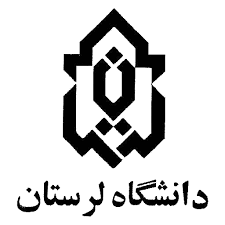          معاونت پژوهش و فناوریمدیریت ارتباط با جامعه و کارآفرینیفرم پیشنهادیه برنامه تحقیق و دستاوردهای فرصت مطالعاتی در جامعه و صنعتداوطلب فرصت مطالعاتی در جامعه و صنعت باید برنامه مورد تحقیق، فعالیت های علمی و دستاوردهای مورد انتظار خود در این دوره را به دقت عنوان کند. پرسشنامه زیر جهت درج اطلاعات مربوط به برنامه تحقیق تنظیم شده که لازم است پس از تکمیل توسط متقاضی، به فرم درخواست استفاده از فرصت مطالعاتی در صنعت ضمیمه شده و به تایید واحد عملیاتی در جامعه و صنعت برسد. تایید فرصت مطالعاتی در جامعه و صنعت منوط به ارزیابی مناسب دستاوردهای برنامه مطالعاتی ارائه شده توسط متقاضی خواهد بود. همچنین تایید اتمام این فرصت مطالعاتی در جامعه و صنعت از مقایسه نتایج به دست آمده در پایان مأموریت با دستاوردهای پیش بینی شده، صورت می گیرد.عنوان طرح مورد تحقیق در دوره فرصت مطالعاتی در صنعتالف: عنوان به فارسی:ب:عنوان به انگلیسی:خلاصه طرح، هدف از اجرا و دلایل ضرورت انجام طرح:دستاوردهای مورد انتظار در پایان این دوره فرصت مطالعاتی در جامعه و صنعت:جهت دهی به حوزه پژوهشی جدید در زمینه ..................................................................................................... در دانشگاهجذب حمایت مالی در قالب تعریف موضوع و عقد قرارداد /گرنت پژوهشی با صنعت و جامعهتسهیل بهره برداری از خدمات آزمایشگاهی و تجهیزات تحقیقاتی موجود در واحد عملیاتیایجاد زمینه های لازم برای ارتقاء کیفیت ارائه دروس جهت افزایش مهارت دانشجویاناخذ حمایت صنعت/جامعه از تعداد ...................  پایان نامه دانشجویان تحصیلات تکمیلیثبت تعداد .....................  اختراع مشترک با صنعت و جامعهفراهم نمودن تعداد ................... فرصت کارآموزی دانشجویان در صنعت و جامعهتعریف و طراحی تعداد................. دوره آموزشی تخصصی دوره آموزشی تخصصی کوتاه مدتایجاد دفتر توسعه فناوری مشترک با صنعت و جامعه تحت عنوان...........................................................فراهم نمودن زمینه اشتغال تعداد.......................... دانش آموختگان دانشگاه در صنعت و جامعهانتشار تعداد ................... مقالات علمی ISI مشترکتولید یک محصول دانش بنیان جدید با تأییدیه نهایی مراجع ذیصلاحسایر موارد (لطفا توضیح دهید) ....................................................................................................................................................................................دلایل خود را در رابطه با انتخاب محل فرصت مطالعاتی در صنعت/جامعه را با توجه به وجود ارتباطات علمی قبلی، نوع تحقیق و دستاوردهای مورد انتظار بیان نمایید. آیا تا به حال همکاری علمی مشترک با این صنعت/جامعه داشته اید؟ لطفاً اعلام فرمایید.مشخص فرمائید که این فرصت مطالعاتی ذیل کدام برنامه و مأموریت دانشگاه (بر اساس برنامه راهبردی دانشگاه) می‌باشد؟نام و نام خانوادگی متقاضی                       تاریخ و امضا:تایید واحد عملیاتی   توضیح واحد عملیاتی: شماره و تاریخ قرارداد/تفاهم‌نامه امضاء شده: توجه: بعد از تأیید پیشنهادیه توسط مؤسسه و واحد عملیاتی، قرارداد بین موسسه و واحد عملیاتی امضاء خواهد شد. ولیکن در مواردی که موافقت‌نامه/تفاهم‌نامه کلی بین موسسه و واحد عملیاتی از قبل امضاء شده است، می‌توان در فوق به آن استناد کرد.مهر و امضای مسؤول واحد عملیاتی (بالاترین مقام یا مقام مجاز)                             تاریخ:کاربرگ 1